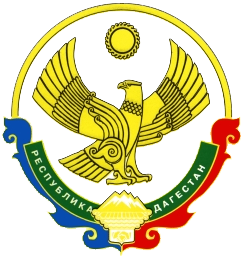 АДМИНИСТРАЦИЯМУНИЦИПАЛЬНОГО РАЙОНА «ЦУНТИНСКИЙ РАЙОН»РЕСПУБЛИКИ ДАГЕСТАН_________________________________________________________________ПОСТАНОВЛЕНИЕ10.09.2021г.                                                                                                  №190с. КидероО внесении изменений в постановление администрации муниципального района «Цунтинский район» от 17.10.2019 № 153 «Об утверждении Положения об оплате труда работников муниципальных казённых общеобразовательных организаций муниципального района «Цунтинский район» Республики Дагестан».       В соответствии с постановлением Правительства Республики Дагестан от 30.07.2021 № 195 «Об оплате труда работников государственных бюджетных, автономных и казенных учреждений Республики Дагестан», в целях усиления заинтересованности руководителей и сотрудников муниципальных образовательных организаций МР «Цунтинский район» в повышении эффективности труда и качества оказываемых ими услуг муниципального района «Цунтинский район» Республики Дагестан»:      1. Внести в постановление администрации муниципального района «Цунтинский район» от 17.10.2019 № 153 «Об утверждении Положения об оплате труда работников муниципальных образовательных организаций МР «Цунтинский район»» изменения согласно приложению, к настоящему Постановлению.      2. Руководителям муниципальных казённых общеобразовательных организаций МР «Цунтинский район», в отношении которых администрация муниципального района «Цунтинский район», осуществляет функции и полномочия учредителя (далее – Организация), внести изменения в Положение об оплате труда работников Организации аналогичные настоящему постановлению.     3. Настоящее постановление вступает в силу с 1 сентября 2021 года.    4.Считать утратившим силу постановление МР «Цунтинский район» № 153    от 17.10.2019 г.   5.Контроль за исполнением настоящего постановления возложить на заместителя главы Гаджиева М.У.            И.о. главы                                                                                         А. ГамзатовУТВЕРЖДЕНЫ постановлением МР «Цунтинский район»от 10. 09. 2021 г. № 190ИЗМЕНЕНИЯ, которые вносятся в Положение об оплате труда работников государственных казенных образовательных организаций, находящихся в МР «Цунтинский район» Республики ДагестанИзложить Положение об оплате труда работников муниципальных казенных, общеобразовательных организаций, находящихся в МР «Цунтинский район» Республики Дагестан, в следующей редакции:1. Раздел 2 изложить в следующей редакции:«2. Размеры окладов (должностных окладов) работников
учреяедений образования, размеры повышающих коэффициентов
к окладам отдельных работников и критерии их установленияДолжностные оклады по профессиональным квалификационным группам должностей работников образования (за исключением должностей высшего и дополнительного профессионального образования) устанавливаются в следующих размерах:Профессиональная квалификационная группа должностей работников учебно-вспомогательного персонала первого уровня:Профессиональная квалификационная группа должностей работников учебно-вспомогательного персонала второго уровня:квалификационныйуровень2-й	диспетчер образовательного	6464квалификационный учрежденияуровеньстарший дежурный по режимуПрофессиональная квалификационная группа должностей педагогических работников:1 2	3категориипри наличии высшей	18331 *квалификационной категории<*> В оклады (должностные оклады) педагогических работников включен размер ежемесячной компенсации на обеспечение книгоиздательской продукцией и периодическими изданиями.Профессиональная квалификационная группа должностей руководителей структурных подразделений:	1		2		3	высшей квалификационной категории, либо в учреждении, отнесенном к I группе по оплате труда руководителей, и наличии I квалификационной категориипри работе в учреждении,	17050отнесенном к I группе по оплате труда руководителей, и наличии высшей квалификационнойкатегорииРуководителям структурных подразделений и специалистам учреждений устанавливаются повышающие коэффициенты к окладу:за специфику работы;за наличие звания;за наличие ученой степени кандидата наук и доктора наук.Решение об установлении соответствующих повышающих коэффициентов принимается директором учреждения в отношении каждого конкретного работника в пределах средств, предусмотренных на оплату труда.Повышающие коэффициенты за специфику работы определяются в следующих размерах:	1		2_ работники, владеющие иностранным языком и	10применяющие его в работе в общеобразовательных учреждениях с углубленным изучением иностранного языкаОбщеобразовательные школы-интернаты, в том числе:школы-интернаты всех наименований	10кадетская школа-интернат	10Образовательные учреждения для детей-сирот и	13детей, оставшихся без попечения родителей, в том числе:детский дом	13Оздоровительные образовательные учреждения	13санаторного типа (классы, группы) для детей,нуждающихся в длительном лечении (педагогическим работникам)Специальные (коррекционные) образовательные	13учреждения (отделения, классы, группы) для обучающихся (воспитанников) с отклонениями в развитии (в том числе с задержкой психическогоразвития), в том числе:детский сад	13школа-интернат	13Образовательные учреждения среднего	10профессионального образования (средние специальные учебные заведения), колледжи всех наименованийОбразовательные учреждения для детей,	13нуждающихся в психолого-педагогической и медикосоциальной помощи, в том числе:логопедические пункты	13Классы (группы) компенсирующего обучения,	13специальные коррекционные классы (группы) для детей с отклонениями в развитии различнойнаправленности в образовательных учреждениях всех типовПри наличии оснований для применения двух и более коэффициентов соответствующие коэффициенты суммируются.Повышающий коэффициент за наличие звания «Заслуженный учитель Российской Федерации», «Заслуженный учитель Республики Дагестан», «Народный учитель Российской Федерации» и «Народный учитель Республики Дагестан» увеличивает оклад (должностной оклад) педагогических работников на 8 процентов для всех образовательных организаций, за исключением организаций высшего и дополнительного профессионального образования, а также научных организаций.При наличии нескольких почетных званий оплата производится по одному, имеющему наибольшее значение.Повышающий коэффициент за наличие звания увеличивает оклад (должностной оклад) профессорско-преподавательского состава, научных работников и руководителей структурных подразделений организаций высшего и дополнительного профессионального образования, а также научных организаций:при наличии ученого звания доцента или старшего научного сотрудника - на 40 процентов;при наличии ученого звания профессора - на 60 процентов.Повышающий коэффициент за наличие ученой степени увеличивает оклад (должностной оклад) педагогическим работникам при работе по соответствующей профессии:при наличии ученой степени кандидата наук - на 20 процентов; при наличии ученой степени доктора наук - на 30 процентов. Профессорско-преподавательскому составу, научным работникам и руководителям структурных подразделений устанавливается надбавка к окладам (должностным окладам) в размере:3000 рублей - за ученую степень кандидата наук;7000 рублей - за ученую степень доктора наук.При наличии звания и ученой степени оплата производится по каждому основанию.Повышающие коэффициенты применяются при исчислении выплат по основной работе и работе, осуществляемой по совместительству.Установление повышающих коэффициентов образует новый оклад, и выплаты компенсационного и стимулирующего характера исчисляются исходя из нового оклада.Должностные оклады по профессиональным квалификационным группам должностей работников высшего и дополнительного профессионального образования устанавливаются в следующих размерах:Профессиональная квалификационная группа должностей профессорско-преподавательского состава и руководителей структурных подразделений:1-й	ассистент, преподаватель (высшее	10300*квалификационный	образование, без предъявленияуровень	требований к стажу работы):доктора наук<*> В оклады (должностные оклады) педагогических работников включен размер ежемесячной компенсации на обеспечение книгоиздательской продукцией и периодическими изданиями.Примечание:	по должности «заведующий кафедрой»устанавливается размер оклада по должности соответствующего преподавателя и доплата за заведование кафедрой в размере 15 процентов.Должностные оклады по профессиональным квалификационным группам должностей работников сферы научных исследований и разработок устанавливаются в следующих размерах:профессиональная квалификационная группа должностей научно-технических работников второго уровня:профессиональная квалификационная группа должностей научных работников и руководителей структурных подразделений:кинооборудования, оргтехники, средств связи)при наличии высшего	15432образования без предъявления требований к стажу работыпри наличии высшего	16948образования и стажа работы не менее 1 года или при наличии высшего и дополнительного профессионального образования без предъявления требований к стажу работыпри наличии высшего	18614образования и стажа работы не менее 2 лет,или высшего идополнительного профессионального образования и стажа работы не менее 1 года, или законченного послевузовского образования без предъявления требований к стажу работыпри наличии высшего	20359образования и стажа работы не менее 3 лет, или высшего и дополнительного профессионального образования и стажа работы не менее 2 лет,или законченногопослевузовского образования и стажа работы не менее 1 года, или ученой степени без предъявления требований к стажу работынаучный сотрудник:при наличии высшего	18614образования и стажа работы не менее 2 лет, или высшего и дополнительного профессионального образования и стажа работы не менее 1 года,или законченногопослевузовского образования без предъявления требований к стажу работыпри наличии высшего	20359образования и стажа работы не менее 3 лет, или высшего и дополнительного профессионального образования и стажа работы не менее 2 лет,или законченногопослевузовского образования и стажа работы не менее 1 года, или ученой степени кандидата наук без предъявления требований к стажу работыпри наличии высшего	22015образования и стажа работы не менее 5 лет, или высшего и дополнительного профессионального образования и стажа работы не менее 3 лет, или законченногопослевузовского образования и стажа работы не менее 2 лет, или ученой степени кандидата наук без предъявления требований к стажу работыпри наличии высшего	23777образования и стажа работы не менее 7 лет,или высшего идополнительного профессионального образования и стажа работы не менее 5 лет, или законченного послевузовского образования и стажа работы не менее 3 лет, или ученой степени без предъявления требований к стажу работы22015при наличии высшего образования и стажа работы не менее 7 лет, или высшего и дополнительного профессионального образования и стажа работы не менее 5 лет, или законченного послевузовского образования и стажаработы не менее 3 лет, или ученого звания без предъявления требований к стажу работы, или ученой степени без предъявления требований к стажу работыпри наличии высшего	25560образования и стажа работы не менее 10 лет, или высшего и дополнительного профессионального образования и стажа работы не менее 7 лет, или законченного послевузовского образования и стажа работы не менее 5 лет, или ученого звания и стажа работы не менее 5 лет, или ученой степени кандидата наук и стажа работы не менее 3 лет, или ученой степени кандидата наук и ученого звания без предъявления требований к стажу работы, или ученой степени доктора наук без предъявления требований к стажу работыпри наличии высшего и	27574дополнительного профессионального образования и стажа работы не менее 10 лет, или законченногопослевузовского образования и стажа работы не менее 7 лет, или ученого звания и стажа работы не менее 7 лет, или ученой степени кандидата наук и стажаработы не менее 3 лет, или ученой степеникандидата наук и ученого звания без предъявления требований к стажу работыпри наличии ученой степени доктора наук и ученого звания профессора и стажа работы не менее5 лет, или ученой степени доктора наук и почетного звания или звания лауреата Государственной премии, или членства в Российской академии наук, Российской академии образования без предъявления требований к стажу работыАбзац третий пункта 4.5 раздела 4 изложить в следующей редакции:«Выплаты компенсационного характера, размеры и условия их осуществления работникам учреждений устанавливаются коллективными договорами, соглашениями, локальными нормативными правовыми актами учреждений в соответствии с трудовым законодательством и иными нормативными актами, содержащими нормы трудового права, а также настоящим Перечнем.».Абзац четвертый пункта 5.1 раздела 5 изложить в следующей редакции:«за стаж непрерывной работы, выслугу лет;».Наименование должностиРазмер должностного оклада, ставки заработной платы (рублей)Вожатый; помощник воспитателя; секретарь учебной части6464Квалификационный уровеньНаименование должностиРазмер должностного оклада, ставки заработной платы (рублей)1231-йдежурный по режиму8547Квалификационный уровеньНаименование должностиРазмер должностного оклада, ставки заработной платы (рублей)1231-й квалификационный уровеньинструктор по труду, инструктор по физической культуре, музыкальный руководитель, старший вожатый:13535 *при наличии I квалификационной категории14616 *при наличии высшей квалификационной категории15787 *2-й квалификационный уровеньинструктор-методист, педагог дополнительного образования, педагог-организатор, концертмейстер, социальный педагог, тренер-преподаватель:14616 *при наличии I квалификационной категории15787 *при наличии высшей квалификационной категории17050 *3-йквалификационный уровеньпедагог-психолог, старший инструктор-методист, старший педагог дополнительного образования, старший тренер- преподаватель, воспитатель (за исключением воспитателя14616 *12	34-й квалификационный уровеньдошкольного образования), мастер производственного обучения, методист:при наличии I квалификационной	15787 *категориипри наличии высшей	17050 *квалификационной категориивоспитатель дошкольного	15792 *образования:при наличии I квалификационной	17053 *категориипри наличии высшей	18331 *квалификационной категориипедагог-библиотекарь,	14616 *преподаватель-организатор основ безопасности жизнедеятельности, руководитель физического воспитания, старший методист, преподаватель (кроме должностей преподавателей, отнесенных к профессорско-преподавательскому составу), тьютор (за исключением тьюторов, занятых в сфере высшего и дополнительного профессионального образования), учитель-дефектолог, учитель- логопед (логопед):при наличии I квалификационной	15787 *категориипри наличии высшей	17050	*квалификационной категорииучитель, старший воспитатель:	15792	*при наличии I квалификационной	17053	*Квалификационный уровеньНаименование должностиРазмер должностного оклада, ставки заработной платы (рублей)1231-йзаведующий (начальник)13535квалификационныйструктурным подразделением:уровенькабинетом, лабораторией, отделом, отделением, сектором, учебно-консультационным пунктом, учебной (учебнопроизводственной) мастерской и другими структурными подразделениями, реализующими общеобразовательную программу и образовательную программу дополнительного образования детей (кроме должностей руководителей структурныхподразделений, отнесенных ко2-му квалификационному уровню):при работе в учреждении, отнесенном к III группе по оплате труда руководителей, и наличии высшей квалификационной категории либо в учреждении, отнесенном ко П группе по оплате1461612	32-й квалификационный уровеньтруда руководителей, и наличии I квалификационной категориипри работе в учреждении,	15787отнесенном ко II группе по оплате труда руководителей, и наличии высшей квалификационной категории либо в учреждении, отнесенном к I группе по оплате труда руководителей, и наличии I квалификационной категориипри работе в учреждении,	17050отнесенном к I группе по оплате труда руководителей, и наличии высшей квалификационной категориизаведующий (начальник)	13535обособленным структурным подразделением, реализующим общеобразовательную программу и образовательную программу дополнительного образования детей; начальник (заведующий, директор, руководитель, управляющий): кабинета- лаборатории, отдела, отделения, сектора, учебноконсультационного пункта, учебной (учебнопроизводственной) мастерской, учебного хозяйства и других структурных подразделений образовательного учреждения (подразделения) начального и среднего профессионального образования (кроме должностей руководителей структурных подразделений, отнесенных к 3-му квалификационному уровню);старший мастер образовательного учреждения (подразделения) начального и (или) среднего профессионального образования:12	33-й квалификационный уровеньпри работе в учреждении,	14616отнесенном к Ш группе по оплате труда руководителей, и наличии высшей квалификационной категории либо в учреждении, отнесенном ко II группе по оплате труда руководителей, и наличии I квалификационной категориипри работе в учреждении,	15787отнесенном ко II группе по оплате труда руководителей, и наличии высшей квалификационной категории либо в учреждении, отнесенном к I группе по оплате труда руководителей, и наличииI квалификационной категориипри работе в учреждении,	17050отнесенном к I группе по оплате труда руководителей, и наличии высшей квалификационнойкатегорииначальник (заведующий,	13535директор, руководитель, управляющий) обособленного структурного подразделения образовательного учреждения (подразделения) начального и среднего профессионального образования:при работе в учреждении,	14616отнесенном к III группе по оплате труда руководителей, и наличии высшей квалификационной категории, либо в учреждении, отнесенном ко П группе по оплате труда руководителей, и наличииI квалификационной категориипри работе в учреждении,	15787отнесенном ко II группе по оплате труда руководителей, и наличииОснование для установления повышающего коэффициентаКоэффициент за специфику работы (проц.)12Общеобразовательные учреждения: лицей (педагогические работники, работающие в10лицейских классах);гимназия (педагогические работники, работающие в10гимназических классах)центр образования (педагогические работники,10работающие в центре) центр развития (педагогические работники,10работающие в центре) индивидуальное обучение на дому детей, имеющих13ограниченные возможности здоровья на основании медицинского заключенияиндивидуальное и групповое обучение детей,13находящихся на длительном лечении в детских больницах (клиниках) и детских отделениях больниц для взрослыхКвалификационный уровеньНаименование должностиРазмер должностного оклада, ставки заработной платы (рублей)123123при наличии ученой степени кандидата наук11136*2-й квалификационный уровеньСтарший преподаватель:при наличии высшего образования и стажа научно-педагогической работы не менее 3 лет12026 *при наличии ученой степени кандидата наук12929 *3-й квалификационный уровеньДоцент:	.при наличии ученого звания доцента (старшего научного сотрудника) или ученой степени кандидата наук12929 *при наличии ученого звания доцента (старшего научного сотрудника) и ученой степени кандидата наук13946 *4-й квалификационный уровеньпрофессор:при наличии ученого звания профессора или доцента (старшего научного сотрудника) или ученой степени доктора наук14984 *при наличии ученого звания профессора и ученой степени16141 *Квалификационный уровеньНаименование должностиРазмер оклада (рублей)1234-й квалификационный уровеньлаборант-исследователь, стажер- исследователь:при наличии среднего образования и стажа работы не менее 2 лет6464при наличии среднего образования и стажа работы не менее 4 лет или незаконченного высшего образования без предъявления требований к стажу работы7102при наличии среднего образования и стажа работы не менее 10 лет, или незаконченного высшего образования и стажа не менее5 лет, или высшего образования без предъявления требований к стажу работы7806Квалификационный уровеньНаименование должностиНаименование должностиРазмер должностного оклада, ставки заработной платы (рублей)12341-йквалификационный уровеньнаучный работникруководитель структурного подразделениямладший научный сотрудник:заведующий (начальник) техническим архивом, чертежнокопировальным бюро, лабораторией (компьютерного и фото-,2-йстарший научныйстарший научныйквалификационныйсотрудник:уровеньпри наличии высшегозаведующийобразования и стажа(начальник)работы не менее 5 лет,аспирантурой,или высшего и дополниотделом научно-тельного профессиональтехническойного образования и стажаинформации,работы не менее 3 лет,другим структурили законченногоным подразделепослевузовскогонием (за исклюобразования и стажачением должносработы не менее 2 лет,тей руководитеили ученого звания безлей структурныхпредъявления требованийподразделений,к стажу работы, илиотнесенныхученой степени безк 3-5 квалифипредъявления требованийкационнымк стажу работыуровням)